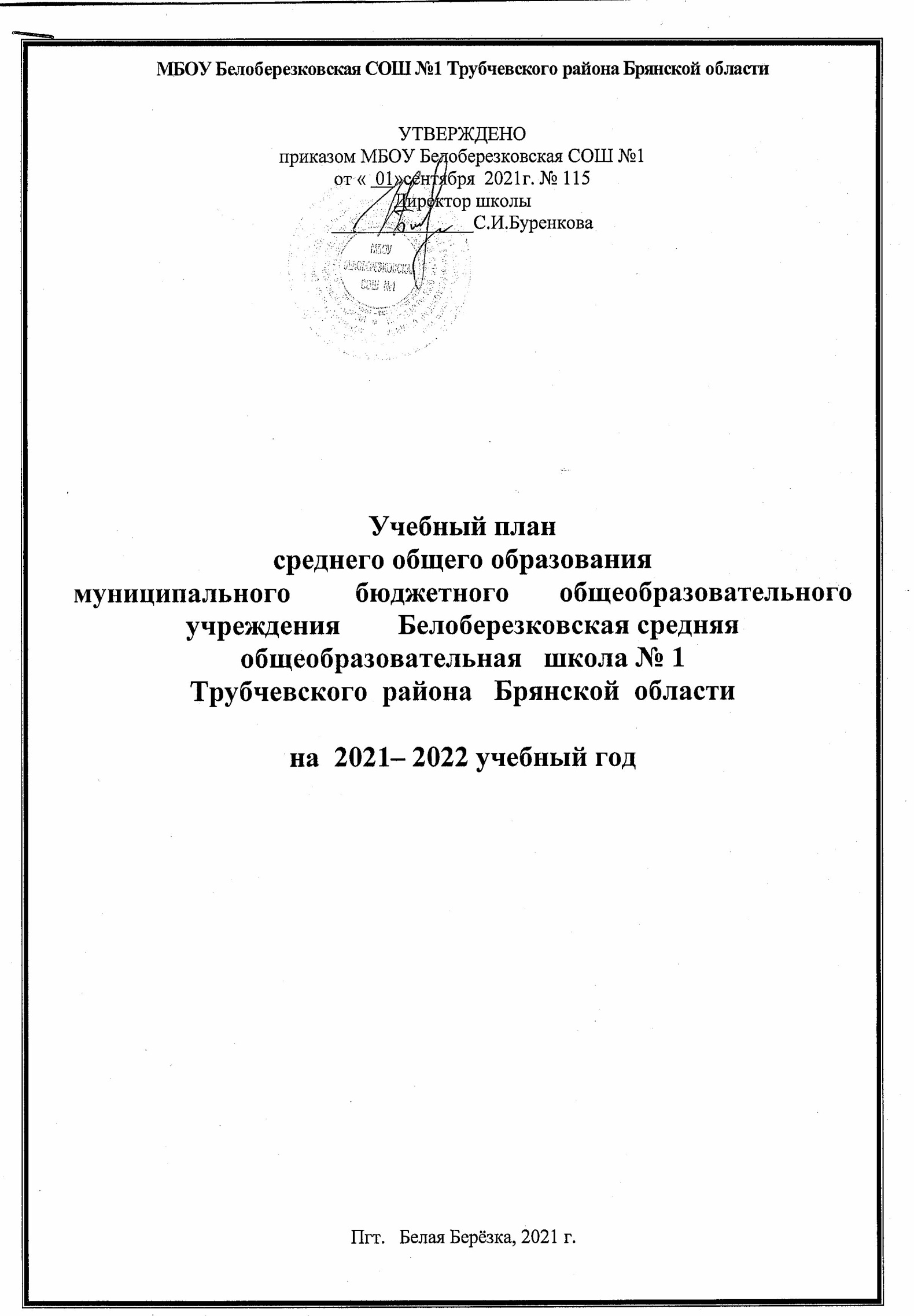 Пояснительная запискаУчебный план составлен в соответствии с:- Федеральным Законом от 29 декабря 2012 г. № 273-ФЗ «Об образовании в РоссийскойФедерации» (в редакции от 24.03.2021 г №51-ФЗ);- приказом Министерства образования РФ от 17 мая 2012 года №413 « Об утверждении федерального государственного образовательного стандарта среднего общего образования» (в редакции приказов от 29 декабря 2014г.,31 декабря 2015г., 29 июня 2017 г., приказов Минпросвещения от 24.09.2020г №519, от 11.12. 2020 №712(далее - ФГОС СОО);-приказом Министерства просвещения РФ от 28 августа 2020 года №442 « Об утверждении Порядка организации и осуществления образовательной деятельности по основным общеобразовательным программам - образовательным программам начального общего, основного общего и среднего общего образования (в редакции приказа от 20 ноября 2020 года № 655);- СанПиН 2.4.3648-20 «Санитарно-эпидемиологические требования к условиям и организации обучения, отдыха и оздоровления детей и молодежи», утвержденными Постановлением Главного государственного санитарного врача РФ от 28.09.2020 №28, зарегистрированными в Минюсте России 18 декабря 2020 года, регистрационный номер 61573), изменениями, утвержденными Постановлением Главного государственного санитарного врача РФ от 28 января 2021 года №2021 (СанПиН – 1.2.3685-21);- Постановлением Правительства Брянской области от 22 апреля 2019№171-п « Об утверждении Порядка организации индивидуального отбора при приеме либо переводе вгосударственные образовательные организации Брянской области и муниципальные образовательные организации для получения основного общего и среднего общего образования с углубленным изучением отдельных учебных предметов или для профильного обучения».            Продолжительность учебного года для 10 класса – 11 класса – 34 учебные недели безучета государственной итоговой аттестации. Продолжительность урока – 45 минут. 10-11 классы работают в режиме пятидневной учебной недели. Для обучающихся 10-11х классов учебный год делится на два полугодия. Обучающиеся 10 – 11 классов перешли на обучение по ФГОС СОО.           Расчёт учебного времени для уровня среднего общего образования базисного учебного плана Брянской области производится в объёме 2 лет обучения (для 10 - 11 классов). Учебный план составляется отдельно для каждого класса.Комплектование классов проведено в соответствии с Порядком организации индивидуального отбора при приёме  в МБОУ Белоберезковская СОШ №1 среднего общего образования с изучением отдельных учебных предметов  на профильном уровне.        Совокупное учебное время, отведённое в учебном плане на учебные предметы федерального  государственного образовательного стандарта среднего общего образования (обязательные учебные предметы на базовом уровне, учебные предметы по выбору на базовом и (или)  профильном уровнях, курсы по выбору), не превышает 2590 часов за два года обучения.       При организации   (универсального класса с профильными предметом история) в 10 классе МБОУ Белоберезковская СОШ №1, исходя из существующих условий и образовательных запросов обучающихся и их родителей (законных представителей), использовало время из компонента образовательной организации на элективные учебные предметы – по 1 часу в неделю по русскому языку, математике, география, информатика, право, экономика, индивидуальный проект, обществознание.       При организации   (универсального класса с профильными предметами биология, химия) в 11 классе МБОУ Белоберезковская СОШ №1, исходя из существующих условий и образовательных запросов обучающихся и их родителей (законных представителей), использовало время из компонента образовательной организации на элективные учебные предметы – по 1 часу в неделю по русскому языку, математике, география, информатика, индивидуальный проект.При организации   (универсального класса с профильным предметом история) в 11 классе МБОУ Белоберезковская СОШ №1, исходя из существующих условий и образовательных запросов обучающихся и их родителей (законных представителей), использовало время из компонента образовательной организации на элективные учебные предметы – по 1 часу в неделю по русскому языку, математике, география, информатика, право, экономика, индивидуальный проект, обществознание.         Обязательным компонентом учебного плана среднего общего образования является выполнение обучающимися индивидуального проекта. Индивидуальный проект представляет собой особую форму организации деятельности обучающихся.В соответствии с ФГОС СОО индивидуальный проект выполняется обучающимся самостоятельно под руководством учителя по выбранной теме в рамках одного или несколькихизучаемых учебных предметов, курсов в любой избранной области деятельности: познавательной, практической, учебно-исследовательской, социальной, художественно-творческой, иной. Индивидуальный проект выполняется обучающимся в течение двух лет в рамках элективного курса и должен быть представлен в виде завершённого учебного исследования или разработанного проекта: информационного, творческого, социального, прикладного, конструкторского, инженерного. Задача Индивидуального проекта - обеспечить обучающимся опыт конструирования социального выбора и прогнозирования личного успеха в интересующей сфере деятельности.Индивидуальный учебный план для  обучающихся 10 классауниверсального профиля с  изучением историина профильном уровнеИндивидуальный учебный план для  обучающихся 11 класса  универсального профиля с  изучением истории на профильном уровне (11-б класс), с изучением биологии и химии на профильном уровне (11-а класс)Формы промежуточной аттестацииУчебный план внеурочной деятельности среднего общего образования10 класс (ФГОС)10 класс (ФГОС)10 класс (ФГОС)ВсегоКоличество часов на уровеньФедеральный компонентФедеральный компонентФедеральный компонентФедеральный компонентФедеральный компонент                                          Обязательные учебные предметы на базовом  уровне                                          Обязательные учебные предметы на базовом  уровне                                          Обязательные учебные предметы на базовом  уровне                                          Обязательные учебные предметы на базовом  уровне                                          Обязательные учебные предметы на базовом  уровнеУчебные предметыУниверсальный с профильными предметами:история,10 классУниверсальный с профильными предметами:история,10 классБазовыйПрофильныйИНВАРИАНТНАЯ ЧАСТЬРусский язык1134ИНВАРИАНТНАЯ ЧАСТЬРодной язык (русский)1134ИНВАРИАНТНАЯ ЧАСТЬЛитература33102ИНВАРИАНТНАЯ ЧАСТЬМатематика44136ИНВАРИАНТНАЯ ЧАСТЬИстория44136ИНВАРИАНТНАЯ ЧАСТЬИностранный язык (английский язык)33102ИНВАРИАНТНАЯ ЧАСТЬАстрономия1134ИНВАРИАНТНАЯ ЧАСТЬФизическая культура2268ИНВАРИАНТНАЯ ЧАСТЬОБЖ1134Учебные предметы по выбору на базовом или профильном уровняхУчебные предметы по выбору на базовом или профильном уровняхУчебные предметы по выбору на базовом или профильном уровняхУчебные предметы по выбору на базовом или профильном уровняхУчебные предметы по выбору на базовом или профильном уровняхВАРИАТИВНАЯ ЧАСТЬХимия1134ВАРИАТИВНАЯ ЧАСТЬБиология1134ВАРИАТИВНАЯ ЧАСТЬФизика                         2268ВАРИАТИВНАЯ ЧАСТЬОбществознание2268Региональный компонентРегиональный компонентРегиональный компонентРегиональный компонентРегиональный компонентВАРИАТИВНАЯ ЧАСТЬИндивидуальный проект (Эл.)11134ВАРИАТИВНАЯ ЧАСТЬКомпонент образовательной организацииКомпонент образовательной организацииКомпонент образовательной организацииКомпонент образовательной организацииКомпонент образовательной организацииВАРИАТИВНАЯ ЧАСТЬЭлективные курсыЭлективные курсыЭлективные курсыЭлективные курсыЭлективные курсыВАРИАТИВНАЯ ЧАСТЬРусский яз.(Эл.)1134ВАРИАТИВНАЯ ЧАСТЬМатематика (Эл.)1134ВАРИАТИВНАЯ ЧАСТЬГеография (Эл.)1134ВАРИАТИВНАЯ ЧАСТЬИнформатика (Эл.)1134ВАРИАТИВНАЯ ЧАСТЬПраво (Эл.)11         34ВАРИАТИВНАЯ ЧАСТЬЭкономика (Эл.)1134ВАРИАТИВНАЯ ЧАСТЬОбществознание (Эл.)1134Итого:304Нагрузка при 5-дневной неделе343434115611класс (ФГОС)11класс (ФГОС)11класс (ФГОС)11класс (ФГОС)11класс (ФГОС)ВсегоКоличество часов на уровеньФедеральный компонентФедеральный компонентФедеральный компонентФедеральный компонентФедеральный компонентФедеральный компонентФедеральный компонент                                          Обязательные учебные предметы на базовом  уровне                                          Обязательные учебные предметы на базовом  уровне                                          Обязательные учебные предметы на базовом  уровне                                          Обязательные учебные предметы на базовом  уровне                                          Обязательные учебные предметы на базовом  уровне                                          Обязательные учебные предметы на базовом  уровне                                          Обязательные учебные предметы на базовом  уровнеУчебные предметыУниверсальный с профильными предметами: химия, биология11-а классУниверсальный с профильными предметами: химия, биология11-а классУниверсальный с профильными предметами:история11-б классУниверсальный с профильными предметами:история11-б класс11-а/11-б11-а/11-бБазовыйПрофильныйБазовыйПрофильныйИНВАРИАНТНАЯ ЧАСТЬРусский язык111/134/34ИНВАРИАНТНАЯ ЧАСТЬРодной язык (русский)111/134/34ИНВАРИАНТНАЯ ЧАСТЬЛитература333/3102/102ИНВАРИАНТНАЯ ЧАСТЬМатематика545/4170/136ИНВАРИАНТНАЯ ЧАСТЬИстория242/468/136ИНВАРИАНТНАЯ ЧАСТЬИностранный язык (английский язык)333/3102/102ИНВАРИАНТНАЯ ЧАСТЬАстрономия111/134/34ИНВАРИАНТНАЯ ЧАСТЬФизическая культура222/268/68ИНВАРИАНТНАЯ ЧАСТЬОБЖ111/134/34Учебные предметы по выбору на базовом или профильном уровняхУчебные предметы по выбору на базовом или профильном уровняхУчебные предметы по выбору на базовом или профильном уровняхУчебные предметы по выбору на базовом или профильном уровняхУчебные предметы по выбору на базовом или профильном уровняхУчебные предметы по выбору на базовом или профильном уровняхУчебные предметы по выбору на базовом или профильном уровняхВАРИАТИВНАЯ ЧАСТЬХимия313/1102/34ВАРИАТИВНАЯ ЧАСТЬБиология313/1102/34ВАРИАТИВНАЯ ЧАСТЬФизика222/268/68ВАРИАТИВНАЯ ЧАСТЬОбществознание222/268/68Региональный компонентРегиональный компонентРегиональный компонентРегиональный компонентРегиональный компонентРегиональный компонентРегиональный компонентВАРИАТИВНАЯ ЧАСТЬИндивидуальный проект (Эл.)111/134/34ВАРИАТИВНАЯ ЧАСТЬКомпонент образовательной организацииКомпонент образовательной организацииКомпонент образовательной организацииКомпонент образовательной организацииКомпонент образовательной организацииКомпонент образовательной организацииКомпонент образовательной организацииВАРИАТИВНАЯ ЧАСТЬЭлективные курсыЭлективные курсыЭлективные курсыЭлективные курсыЭлективные курсыЭлективные курсыЭлективные курсыВАРИАТИВНАЯ ЧАСТЬРусский яз.(Эл.)111/134/34ВАРИАТИВНАЯ ЧАСТЬМатематика (Эл.)111/134/34ВАРИАТИВНАЯ ЧАСТЬГеография (Эл.)111/134/34ВАРИАТИВНАЯ ЧАСТЬИнформатика (Эл.)111/134/34ВАРИАТИВНАЯ ЧАСТЬПраво (Эл.)10/1        0/34ВАРИАТИВНАЯ ЧАСТЬЭкономика (Эл.)10/10/34ВАРИАТИВНАЯ ЧАСТЬОбществознание (Эл,)10/10/34Итого:286304Нагрузка при 5-дневной неделе3434343434/341156/1156Предметные областиУчебные предметы10Универсальный с профильными предметами11Универсальный с профильными предметамиРусский язык и литератураРусский языкдиктантдиктантРусский язык и литератураЛитературак/рк/рРусский язык и литератураРодной язык (русский)к/рк/рРусский язык и литератураРодная литератураИностранные языкиИностранный языкк/рк/рМатематика и информатикаМатематикак/рк/рМатематика и информатикаОбщественно-научные предметыИсторияк/рк/рОбщественно-научные предметыОбществознаниек/рк/рОбщественно-научные предметыОбщественно-научные предметыЕстественно-научные предметыФизика к/рк/рЕстественно-научные предметыХимияк/рк/рЕстественно-научные предметыБиологияк/рк/рЕстественно-научные предметыАстрономиятестированиетестированиеИзобразительное искусствоИзобразительное искусствоФизическая культура и основы безопасности жизнедеятельностиОсновы безопасности жизнедеятельностик\рк/рФизическая культура и основы безопасности жизнедеятельностиФизическая культуразачётзачётЭлективные курсык/рк/рНаправление внеурочной деятельностиНаименование курсаклассКоличество часов в неделю (год)Количество часов в неделю (год)Количество часов в неделю (год)Количество часов в неделю (год)Количество часов в неделю (год)Всего на уровне СООНаправление внеурочной деятельностиНаименование курсакласс10а10б11а11бВсего на уровне СОООбщеинтеллектуальное«История в лицах» 1(34)1(34)1(34)6(204)Общеинтеллектуальное«Обществознание»1(34)1(34)1(34)6(204)Общеинтеллектуальное«Практическая  физиология»1(34)6(204)Общеинтеллектуальное«Избранные вопросы химии»1(34)6(204)ИТОГО2(68)2(68)2(68)2(68)6 (204)